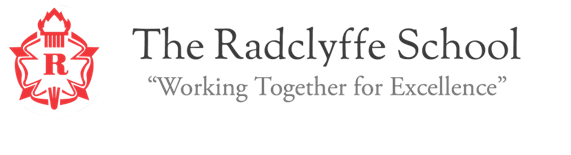 The Mathematics FacultyEthosThe faculty ethos is based on collaboration and teamwork. We are a supportive faculty that has high aspirations and expectations for students and for ourselves. We are looking for someone who shares our values and is keen to develop into an outstanding practitioner and contribute to developing an outstanding team. We are committed to professional development and want someone who will establish and embed successful L & T practices in every lesson to ensure students’ progress in mathematics in ‘leaps and bounds’. We want to develop ‘mastery’ approaches and use the best research on cognitive load theories to plan and deliver mathematics that all students can access. ResourcesThe Faculty is very well resourced and has its own dedicated suite of ten rooms on a single corridor, with three of the rooms equipped with 30 networked PCs each, all having a wide range of generic and subject specific software and high-speed Internet connection.All classrooms in the mathematics suite have digital projectors, interactive white boards and visualisers which can be linked to teachers’ lap-tops for effective lesson delivery.  All teachers have a laptop computer with a wireless network connection and there is access to the internet in every classroom.  In addition, there is a Mathematics Planning Preparation and Assessment Room which is the staff base within the Mathematics suite.ResultsOur results in the last few years have been in line with national figures and significantly better than schools locally. Our progress figures have been positive. We are pleased that many students are making good progress despite their lower starting points. We want to ensure that every student makes the progress they are capable of and as a faculty, we offer lunchtime revision, after school revision and holiday revision opportunities. We want the successful applicant to have the drive and energy to support such initiatives.Student Grouping Students are initially grouped on arrival in Year 7 based on Key Stage 2 results and our own internal testing. They are then divided into two groups of equal ability, with each of these groups having 5 ability sets. We have a three-year KS3 as of this academic year (2020/2021). At KS4 students are regrouped into two equal cohorts X and Y in preparation for their GCSE studies. Lesson Length and FrequencyAll lessons are of one-hour duration. At KS3 there are seven lessons over two weeks and at KS4 there are four lessons per week.Programmes of StudyAt KS3 our schemes of learning are based on Whiterose. This is also the case in Year 10. scheme. Our intention is that over the next year we will move to a 5 year Whiterose scheme of learning.  Professional development opportunitiesEvery Wednesday there is training planned by the Assistant Headteacher in charge of L & T. This may be for all staff or for different groups or teams. This time is also given to faculties to use for their specific training. We also host LIME (Leaders in Mathematics Education) training session at The Radclyffe School. These are fantastic training opportunities for mathematics teachers and run monthly.StaffingThe Faculty is led by an experienced leadership team. The Mathematics faculty is made up of ECTs and experienced staff. We also have a HLTA to support our faculty. Our team is friendly and new colleagues will be given the support they need to settle in quickly.